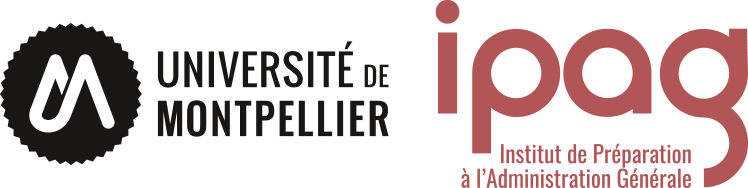 		Dossier de candidatureA remplir obligatoirement a l’ordinateur CONCOURS HOSPITALIERS EN INTERNE Formation initiale : Etudiant Formation continue :  Salarié  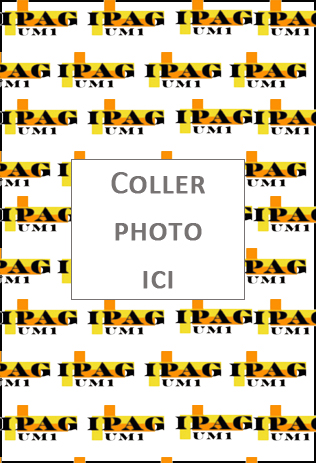 					  Fonctionnaire  					  En recherche d’emploiCivilité :   M      Mme      MlleNOM :  Prénom :Date de naissance :Lieu de naissance :Adresse :……………………………………………………………………………………………………………………………………..……………………………………………………………………………………………………………………………………………………Code postal :						Ville :Courriel (obligatoire) :						Téléphone portable :Série du baccalauréat :  S     L     ES     Autres : …………………………..Année d’obtention du baccalauréat ou équivalent :………………………………….Mention :    P        AB         B         TBDernier diplôme obtenu :………………………………………………………………………………………………………………Obtenu dans quelle université : …………………………………………………………………………………………………….Intitulé du diplôme le + élevé : ………………………………………………………………………………………………………Où avez-vous connu l’IPAG de Montpellier ?Internet		PPP		Conférence			Publicité		Cap PublicAutre :………………………………………………………………………………………………………………..Renseignements certifiés exacts :				à					leSignature :Les dossiers dûment datés et signés doivent être déposés ou expédiés au plus tardLe lundi 15 juillet 2024 à :Université Montpellier  – IPAGEspace Richter, 195 rue Vendémiaire, Bât. BCS 19519 – 34090 Montpellier Cedex 2OUipag-prepasecrites@umontpellier.frLes candidats sont priés de joindre IMPÉRATIVEMENT au dossier les pièces suivantes :Toutes les pages complétées avec attention1 photo d’identité (pas de photocopie) placée en première pageLa copie de VOS DIPLÔMES les plus élevés + relevés de notesUne lettre de motivation manuscrite et un curriculum vitae (soignez ces documents)TOUT DOSSIER INCOMPLET SERA REJETÉ